Leyfisbréf: Sk8rootsÉg undirrituð/aður foreldri/forsjáraðilli _____________________________ kt:____________ veiti hér með samþykki fyrir því að _______________________________________________ (nafn ungmennis og kt) fái að taka þátt í hjólabrettanámskeiði á vegum Sk8roots í 88 húsinu/ Fjörheimum. Ég geri mér grein fyrir því að 88 húsið/ Fjörheimar bera ekki ábyrgð á meiðslum sem gætu komið upp við íþróttaiðkunina.Markmiðið er að hjálpa ungmennum að finna sitt áhugasvið og sína styrkleika. Lögð er áhersla á hjólabrettaiðkun en ásamt því verður farið í myndbandsgerð og aðrar listir tengdar íþróttinni.Samþykkir þú að starfsfólk taki ljósmyndir af barni þínu?  Nei Má birta þær á facebook síðu 88 hússins/Fjörheima? Má birta þær á opinberum vettvangi, s.s. ársskýrslu? Má nota þær til kynningar starfinu?Námskeiðið er 15,000 ISK og er á vegum Sk8roots, Húnaklúbburinn, og ungmennaráð Húnaþing vestra. Hugo Hoffmeister er kennari á námskeiðinu en hann hefur keppt á heimsmeistaramótum í íþróttinni.___________________________________                                          _____________________Foreldri/ forsjáraðilli                                                                                   Símanúmer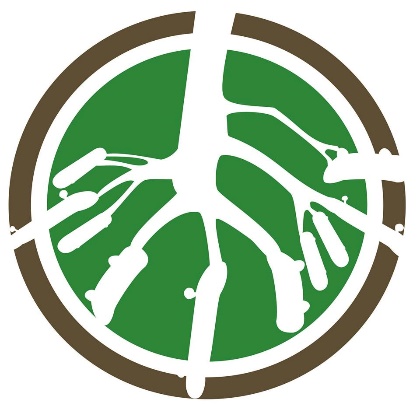 Sk8rootsHugo Hoffmeister, sími: 783-1150/ 867-1673https://www.sk8roots.com/                                                             sk8rootsproject@gmail.com